 ZMLUVA O NÁJME DOPRAVNÉHO PROSTRIEDKU – bicykla č. ...............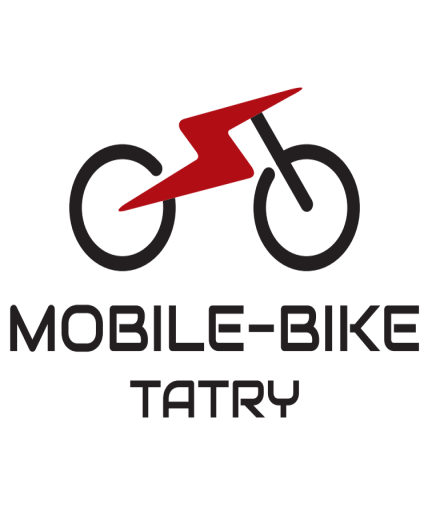 uzavretá podľa ust. § 630 a nasl. Obchodného zákonníka medzi zmluvnými stranami:1. prenajímateľom:	Kudastav, s.r.o. Sídlo: Vyšné Repaše 60, 053 71 Vyšné Repaše IČO: 52 930 866Zapísaná v OR Okr. súdu Košice l, odd. Sro, vložka č. 48429/VKonajúca: Ľuboš Kudas,   konateľa2. nájomcom:   		Meno a Priezvisko: ........................................................			Adresa: ...........................................................................			Číslo občianskeho preukazu: ......................................			Telefonický kontakt: .....................................................Čl. IPredmet a účel nájmu	1.  Prenajímateľ sa zaväzuje prenechať nájomcovi na dočasné užívanie (ďalej len “nájom“) dopravný prostriedok -  bicykel značky......................, ktorý je v katalógu bicyklov prenajímateľa označený ako bicykel č. .................... (ďalej len “predmet nájmu“) a nájomca sa zaväzuje predmet nájmu riadne užívať v súlade s účelom dohodnutým v tejto zmluve a zaplatiť prenajímateľovi dohodnuté nájomné.    	2.  Dohodnutým účelom nájmu podľa bodu 1. sa rozumie užívanie predmetu nájmu na rekreačnú cyklistiku výlučne na území Slovenskej republiky	 Čl. IIVznik nájmuPrenajímateľ sa zaväzuje odovzdať nájomcovi predmet nájmu v stave spôsobilom na dohovorené užívanie ku dňu podpisu tejto zmluvy, pričom nájomca podpisom tejto zmluvy potvrdzuje prevzatie predmetu nájmu v stave spôsobilom na dohovorené užívanie a nájom začína dňom podpisu tejto zmluvy. Čl. IIIPráva a povinnosti zmluvných strán	1.  Prenajímateľ sa zaväzuje odovzdať nájomcovi predmet nájmu spolu s potrebnými dokladmi a umožniť nájomcovi jeho nerušené užívanie po dobu trvania tejto zmluvy;2.  Nájomca sa zaväzuje:užívať predmet nájmu v súlade s jeho účelom a podmienkami dohodnutými v tejto zmluve;udržiavať po dobu trvania nájmu predmet nájmu na svoj účet v stave, v akom ho prevzal, s prihliadnutím na obvyklé opotrebenie;vykonať všetky vhodné a primerané opatrenia, aby chránil predmet nájmu pred poškodením, zničením, alebo stratou;zodpovedať  počas trvania tejto zmluvy za škodu vzniknutú na predmete nájmu v dôsledku poškodenia, zničenia alebo straty predmetu nájmu, oznámiť prenajímateľovi všetky prípady vzniku škody, poškodenia alebo straty predmetu nájmu;vrátiť prenajímateľovi predmet nájmu v deň skončenia nájmu v stave, v akom ho nájomca prevzal s prihliadnutím na obvyklé opotrebenie. Miestom vrátenia predmetu nájmu je prevádzka prenajímateľa na adrese :..............................  dodržiavať pri jazde dopravné a bezpečnostné predpisy Čl. IVNájomné, kaucia a zmluvná pokuta	1.  Nájomca sa zaväzuje zaplatiť prenajímateľovi za dobu trvania nájmu nájomné ..................eur, ktoré je splatné pri podpise tejto zmluvy k rukám prenajímateľa. Prenajímateľ odovzdá predmet nájmu nájomcovi až po zaplatení nájomného dohodnutého v tejto zmluve.             2.  Spolu s nájomným je nájomca povinný pri podpise tejto zmluvy zložiť k rukám prenajímateľa kauciu vo výške .............eur, ktorá slúži na zabezpečenie záväzkov nájomcu voči prenajímateľovi titulom zmluvnej pokuty podľa čl. IV bod 3 tejto zmluvy, náhrady škody na predmete nájmu v dôsledku poškodenia alebo jeho zničenia, resp. straty. V prípade, že nájomca odovzdá prenajímateľovi predmet nájmu riadne a včas v súlade s touto zmluvou, prenajímateľ vráti nájomcovi zloženú kauciu v celom rozsahu. 3. V prípade omeškania nájomcu so splnením povinnosti vrátiť prenajímateľovi predmet nájmu riadne a včas v súlade s touto zmluvou, je nájomca povinný zaplatiť prenajímateľovi zmluvnú pokutu vo výške 7 eur za každú načatú omeškania za každý požičaný bicykel. 4. V prípade zapožičania cyklistickej prilby a jej nevrátenia, bude účtovaná pokuta vo výške 70€	5. V prípade, ak výška záväzku nájomcu voči prenajímateľovi podľa bodu 2. presahuje zaplatenú kauciu, prenajímateľ si zaplatenú kauciu ponechá v celom rozsahu a nájomca je povinný zaplatiť prenajímateľovi zvyšok svojho dlhu titulom zmluvnej pokuty alebo náhrady škody na predmete nájmu v dôsledku jeho poškodenia, zničenia alebo straty do 3 dní od dohodnutej doby skončenia nájmu. Čl. VDoba nájmu a trvanie zmluvy 	1.  Táto nájomná zmluva sa uzatvára na dobu určitú od podpisu zmluvy do ...................	2. Zmluvné strany sa dohodli, že v prípade potreby prenajímateľa možno zmluvný vzťah založený touto zmluvou pred dojednanou dobou ukončiť ihneď; v takom prípade je nájomca povinný vrátiť prenajímateľovi predmet nájmu do 3 dní od jeho požiadania.  Čl. VIĎalšie dojednaniaZmluvné strany sa zaväzujú, že si budú poskytovať potrebnú súčinnosť pri plnení záväzkov z tejto zmluvy a navzájom si budú oznamovať všetky okolnosti a informácie, ktoré môžu mať vplyv na plnenie ich záväzkov podľa podmienok dohodnutých v tejto zmluve.Čl. VllSpoločné a záverečné ustanovenia	1.  Predmet nájmu je počas trvania nájomnej zmluvy vo výlučnom vlastníctve prenajímateľa.	2.  Zmena tejto zmluvy je možná len písomnou dohodou zmluvných strán.4. Vo veciach neupravených touto zmluvou sa zmluvný vzťah spravuje príslušnými ustanoveniami právnych predpisov.	5.  Táto zmluva nadobúda účinnosť dňom podpisu zmluvnými stranami.	6.  Táto zmluva je vyhotovená v dvoch rovnopisoch, jeden pre každú zmluvnú stranu.	7.  Zmluvné strany vyhlasujú, že si túto zmluvu prečítali, jej obsahu porozumeli a na znak toho, že obsah tejto zmluvy zodpovedá ich skutočnej a slobodnej vôli, ju podpísali.V ............................, dňa .................. Zapožičanie prilby                                                               ÁNO                                NIEPrenajímateľĽuboš KudasKonateľKudastav, s.r.o.nájomca